Smlouva o poskytnutí finančního zvýhodněníAstraZeneca Czech Republic s.r.o.zapsaná v obchodním rejstříku vedeném v OR vedeném MS v Praze, sp. zn. C 38105sídlo: 		U Trezorky 921/2, Jinonice, 158 00 Praha 5IČ: 		63984482DIČ:		CZ63984482zastoupená: 	Petrem Vlachem, prokuristou(dále jen „Společnost”)a 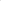 Všeobecná fakultní nemocnice v Prazesídlo:              	U Nemocnice 499/2, 128 08 Praha 2IČ: 		00064165DIČ:		CZ00064165číslo účtu: 	ČNB, 24035021/0710zastoupená: 	MUDr. Janem Břízou, CSc., MBA, statutárním zástupcem ředitelky(dále jen „Odběratel“)uzavírají dnešního dne, měsíce a roku podle ustanovení § 1746 odst. 2 občanského zákoníku v platném znění tutoSmlouvu o poskytnutí finančního zvýhodněníPreambule Odběratel odebírá z distribuční sítě v České republice zahrnující také Společnost (dále jen „Distribuční síť') zboží uvedené v Příloze č. 1 této smlouvy (dále jen „Zboží nebo „přípravek“”), a to v množství potřebném pro výkon jeho činnosti, nejvýše však pro pokrytí potřeb dvou pacientů léčených přípravkem v souladu se schválenou indikací dle schváleného SmPC přípravku. Jednotlivé kupní smlouvy na dodávky Zboží nejsou předmětem ujednání této smlouvy nijak dotčeny.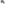 I.Předmět smlouvySpolečnost se zavazuje zajistit poskytnutí finančního zvýhodnění Odběrateli ze strany distributora  (dále jen „Zvýhodnění”) za odběr Zboží dodávaných prostřednictvím distributora za podmínek uvedených v Příloze č. 1 této smlouvy a při jejich splnění a v tam uvedené výši. Zvýhodnění bude v takovém případě vypočteno podle Přílohy č. 1 této smlouvy. Cenou balení Zboží se pro účely této smlouvy rozumí cena vyfakturovaná komisionářem Společnosti Odběrateli s DPH v příslušném referenčním období.Referenčním obdobím se pro účely této smlouvy rozumí období určené Přílohou č. 1. Dojde — li v referenčním období k významným změnám cen Zboží, případně ke změnám v portfoliu Zboží vstoupí obě smluvní strany do jednání o případné revizi Příloh této smlouvy.Společnost na základě údajů o prodeji Zboží Odběrateli v daném referenčním období, a po jejich vzájemném odsouhlasení oběma smluvními stranami, zajistí vystavení vyúčtování Zvýhodnění - opravný daňový doklad, a zajistí jeho zaslání Odběrateli do 15-ti dnů ode dne skončení referenčního období a zajistí jeho uhrazení se splatností 30-ti dnů od jeho vystavení.V případě, že dojde k ukončení této smlouvy před uplynutím referenčního období, zajistí Společnost poskytnutí Zvýhodnění Odběrateli Zvýhodnění za uplynutou část referenčního období do ukončení smlouvy. II.Další ujednáníSmluvní strany shodně prohlašují, že Odběratel není a nebude jakkoliv zavázán odebírat Zboží, a to ani od třetích osob v jakémkoli množství a i nadále disponuje absolutní volností co do výběru Zboží, a to bez ohledu na to, zda jsou vyráběny či dodávány Společností nebo jiným dodavatelem.Společnost výslovně prohlašuje, že poskytnutí Zvýhodnění není pobídkou či návodem na neoprávněné čerpání prostředků z veřejného zdravotního pojištění a zároveň prohlašuje, že jí nejsou známé žádné skutečnosti, které by bránily poskytnutí tohoto Zvýhodnění. Případné závazky Odběratele vůči zdravotním pojišťovnám a jejich vypořádání jsou jeho výhradní záležitostí.Společnost výslovně prohlašuje, že veškeré finanční prostředky tvořící Zvýhodnění nepochází z veřejných prostředků.III.MlčenlivostSmluvní strany se zavazují, že nezveřejní či jiným způsobem nezpřístupní třetím osobám části smlouvy představující obchodní tajemství některé ze smluvních stran či jiné údaje vyloučené ze zveřejnění, jakož ani jiné informace o vzájemných obchodních vztazích.Smluvní strany zpřístupní celý obsah této smlouvy a informace týkající se jejich spolupráce pouze těm zaměstnancům, společníkům, akcionářům a odborným poradcům, kteří je potřebují znát v souvislosti s plněním úkolů v rámci této spolupráce.Povinnost mlčenlivosti se nevztahuje na informace, které:jsou veřejně známé,se stanou veřejně známými jinak, než porušením této povinnosti mlčenlivosti zde uvedené,jsou oprávněně v dispozici druhé strany před jejich poskytnutím této straně,strana získá od třetí osoby, která není vázána povinností mlčenlivosti,vyžadují-li tak obecně závazné právní předpisy nebo na základě rozhodnutí soudů či správních orgánů.Společnost prohlašuje, že informace obsažené v Příloze č. 1 této Smlouvy považuje za své obchodní tajemství, a to ve smyslu konkurenčně významných, určitelných, ocenitelných a v příslušných obchodních kruzích běžně nedostupných skutečností, mj. také definici Zboží, stanovení podmínek pro dosažení a pro splnění nároku na Zvýhodnění podle této smlouvy, vzor a způsob výpočtu ceny a výši Zvýhodnění, cenu balení Zboží, bude-li v příslušné Příloze uvedena. S ohledem na tuto skutečnost Společnost uvedená data prohlašuje za data vyloučená z uveřejnění podle ustanovení § 3 odst. 1  a odst. 2 zákona č. 340/2015 Sb., o registru smluv (dále jen „zákon o RS")Je-li dána zákonná povinnost k uveřejnění smlouvy v registru smluv dle o RS, dohodly se smluvní strany, že takovou povinnost splní Odběratel souladu s ustanovením §5 odst. 2 zákona o RS, a to po anonymizaci a znečitelnění údajů uvedených v předešlém odstavci v souladu s § 5 odst. 8 zákona o RS, které nepodléhají jejich zveřejnění. Za tímto účelem Společnost před uzavřením této smlouvy zpracuje redigovanou verzi smlouvy s vyloučením dat z uveřejnění (tj. Příloh č. 1 obsahujících obchodní tajemství a osobních údajů fyzických osob nedostupných z veřejných evidencí) a zašle ji Odběrateli pro účely uveřejnění v registru smluv ve strojově čitelném formátu na e-mail xxxxxxxxxxxxxxV případě, že by byla smlouva shledána za neuveřejněnou prostřednictvím registru smluv, ať zcela nebo částečně, se Společnost tímto výslovně vůči Odběrateli vzdává veškerých případných práv a to, včetně případných budoucích práv, na náhradu majetkové či nemajetkové újmy, veškerých finančních nároků z takto neplatně uzavřené smlouvy, zejména nároků na vrácení poskytnutého plnění, a dále se též zavazuje, že neuplatní vůči Odběrateli v souvislosti s případnou neplatností této smlouvy žádný takový nárok u soudu či jiného orgánu veřejné moci.Strany berou na vědomí, že bez ohledu na výše uvedené je Odběratel povinen jednotkové ceny zboží a výši a způsob výpočtu Kompenzace poskytnout bez prodlení po uzavření této Smlouvy příslušným pracovníkům Ministerstvu zdravotnictví ČR (coby zřizovatele Odběratele) a na vyžádání rovněž příslušným pracovníkům dané zdravotní pojišťovny, přičemž všechny strany budou dbát maximálního úsilí na zachování obchodního tajemství mimo vymezený okruh příslušných pracovníků.IV.Závěrečná ustanoveníVe všech ostatních otázkách neupravených touto smlouvou, se právní vztah založený touto smlouvou řídí ustanoveními občanského zákoníku.Smlouva se uzavírá  na dobu do stanovení úhrady pro Zboží. Smlouva nabude účinnosti dnem uveřejnění v registru smluv Smluvní strany se výslovně dohodly, že ujednání této smlouvy se použijí i na právní poměry vzniklé mezi smluvními stranami dle této smlouvy od 1.11.2018 do okamžiku nabytí účinnosti této smlouvy dle registru smluv. Společnost se zavazuje zajistit poskytnutí kompenzace Odběrateli dle podmínek sjednaných v této smlouvě pro pacienty indikované k léčbě přípravkem specifikovaným v příloze smlouvy dle SmPC přípravku do doby, než bude přípravek Odběrateli prokazatelně hrazen z veřejného zdravotního pojištění.Společnost je oprávněna smlouvu vypovědět pokud:Odběrateli vznikne nárok na úhradu přípravku v plné výši z veřejného zdravotního pojištěnípacient, pro kterého je přípravek určen přestane být pacientem Odběrateleléčba výše uvedeným výrobkem přestane být pro pacienta Odběratele klinicky prospěšnáVýpověď je účinná ke dni prokazatelného doručení výpovědi druhé ze Stran. Změny a doplňky této smlouvy mohou být činěny pouze formou číslovaných písemných dodatků, podepsaných smluvními stranami.Smlouva je vyhotovena ve dvou stejnopisech, přičemž každá ze smluvních stran obdrží po jednom z nich.Nedílnou součást této smlouvy tvoří:Příloha č. 1 — Vzor a výpočetZa Společnost: 						Za Odběratele: 	V Praze dne						V Praze dne ______________________________				_________________________________AstraZeneca Czech Republic s.r.o.				Všeobecná fakultní nemocnice v PrazePetr Vlach, prokurista					MUDr. Jan Bříza, CSc., MBAPříloha č. 1 ke smlouvě o finančním zvýhodněníVzor a výpočet